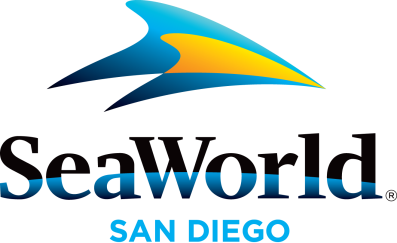 OCTOBER 2015SEAWORLD’S HALLOWEEN SPOOKTACULAR RETURNS: Guests can dive into an ocean full of family-friendly, sea-inspired Halloween festivities at the enchanting underwater fantasea known as SeaWorld’s Halloween Spooktacular® on weekends through Nov. 1. This seaside, SeaWorld-style Halloween festival runs 11 a.m. to 6 p.m. (11 a.m. to 5 p.m. Nov. 1). The fun-fishy Halloween activities include 12 ocean-themed trick-or-treat stations throughout the park, along with an undersea pumpkin patch with wacky, roaming costume characters that pose for photos with guests. The pumpkin patch includes cookie decorating, pumpkin painting, beautiful mermaids and new this year is a kinetic Sand Bar, where fun-sized princesses and pirates can let their imagination run wild and build their own spooky creations. Also new this year are Halloween-themed silly spooky shows Clyde & Seamore’s Big Halloween Bash and Sesame Street’s Who Said Boo?, which are sure to leave guests spellbound. SeaWorld’s Halloween Spooktacular is included with park admission. For more information, call (800) 257-4268 or visit www.SeaWorldSanDiego.com (click on Events, then Halloween Spooktacular). RADY CHILDREN’S HOSPITAL FAMILY WALK AT SEAWORLD: Thousands of participants are expected to take part in the ninth annual Rady Children’s Hospital Family Walk at SeaWorld 7:30 to 9 a.m. Sunday, Oct. 4 to raise money for the critical, life-saving efforts of Rady Children's Hospital-San Diego. Participants will choose either the 1-mile or 3-mile walk, which both begin at Rose Marie Starns South Shores Park and continue through SeaWorld®. While at SeaWorld, walkers will be greeted, entertained and encouraged by costume characters, a penguin and other animal ambassadors. Over the last eight years, more than $1.7 million has been raised for the critical, life-saving efforts of Rady Children’s. Sponsors of this year’s walk include SeaWorld San Diego and San Diego County Credit Union. For more information, visit www.RadyChildrensWalk.orgKIDS FREE AT SEAWORLD SAN DIEGO: As part of San Diego’s “Kidvasion” campaign, SeaWorld® is offering one kid (age 3 through 9) a free admission to the park with one full-paid adult admission in October. The same offer is valid at Dine With Shamu® and Breakfast with Shamu exclusive dining experiences. Additionally, one kid age 10 to 12 and at least 4 feet tall may experience SeaWorld’s Dolphin Interaction Program or Beluga Interaction Program for free with one full-paid adult participant. Purchase and visitation must take place between Oct. 1-31. For more information visit www.SeaWorldSanDiego.comPAY FOR A DAY, GET 2016 FREE WITH SEAWORLD’S FUN CARD: For the same price as a one-day adult ticket to SeaWorld®, guests can purchase a 2016 Fun Card and get the rest of 2015 free. Guests can get up-close and personal to dolphins, penguins, sharks and other incredible ocean animals. SeaWorld shows like One Ocean® and Dolphin Days will delight and amaze guests as they learn about the ocean world we share with these awe-inspiring animals. The prank-loving pinnipeds Clyde and Seamore will keep guests rolling with laughter at their Sea Lions LIVE® show. All of this and more is included with the 2016 Fun Card and it’s the best way to experience all of SeaWorld’s amazing events, including: Lunar New Year, Wild Days, SeaWorld® Seven Seas Food Festival, Summer Nights at SeaWorld®, SeaWorld's Halloween Spooktacular® and SeaWorld's Christmas Celebration®. The 2016 Fun Card is available starting Oct. 5. For more information visit: www.SeaWorldSanDiego.comPhotos and videos are available upon request. For more information, please contact SeaWorld® Public Relations at (619) 226-3929, or visit the online Media Room at www.SeaWorld.com/sdpressroom.	—SeaWorld—